ALCALDIA MUNICIPAL DE USULUTÁN Nivelación del Terreno para la Recreación de los Alumnos del Cantón Santa Barbara, Usulután.Fecha de ejecución: 07 de enero 2020.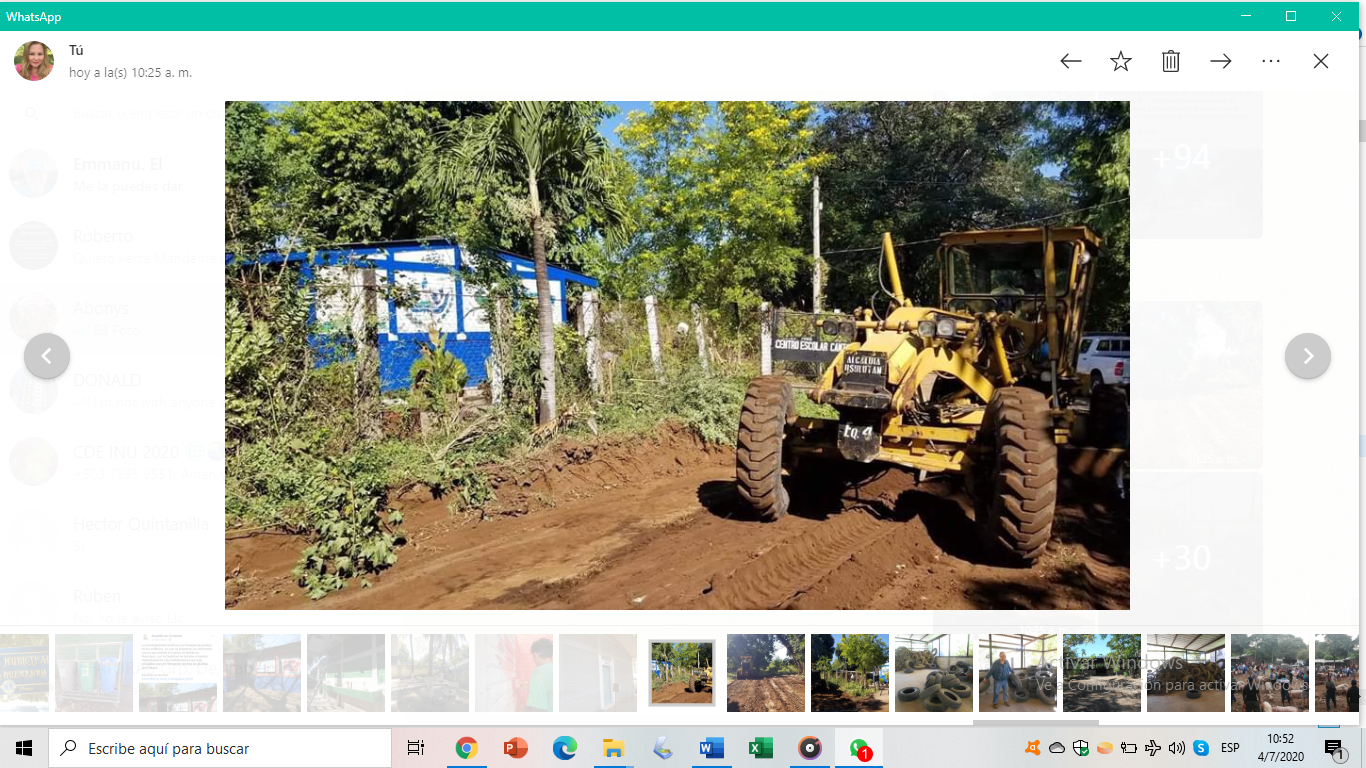 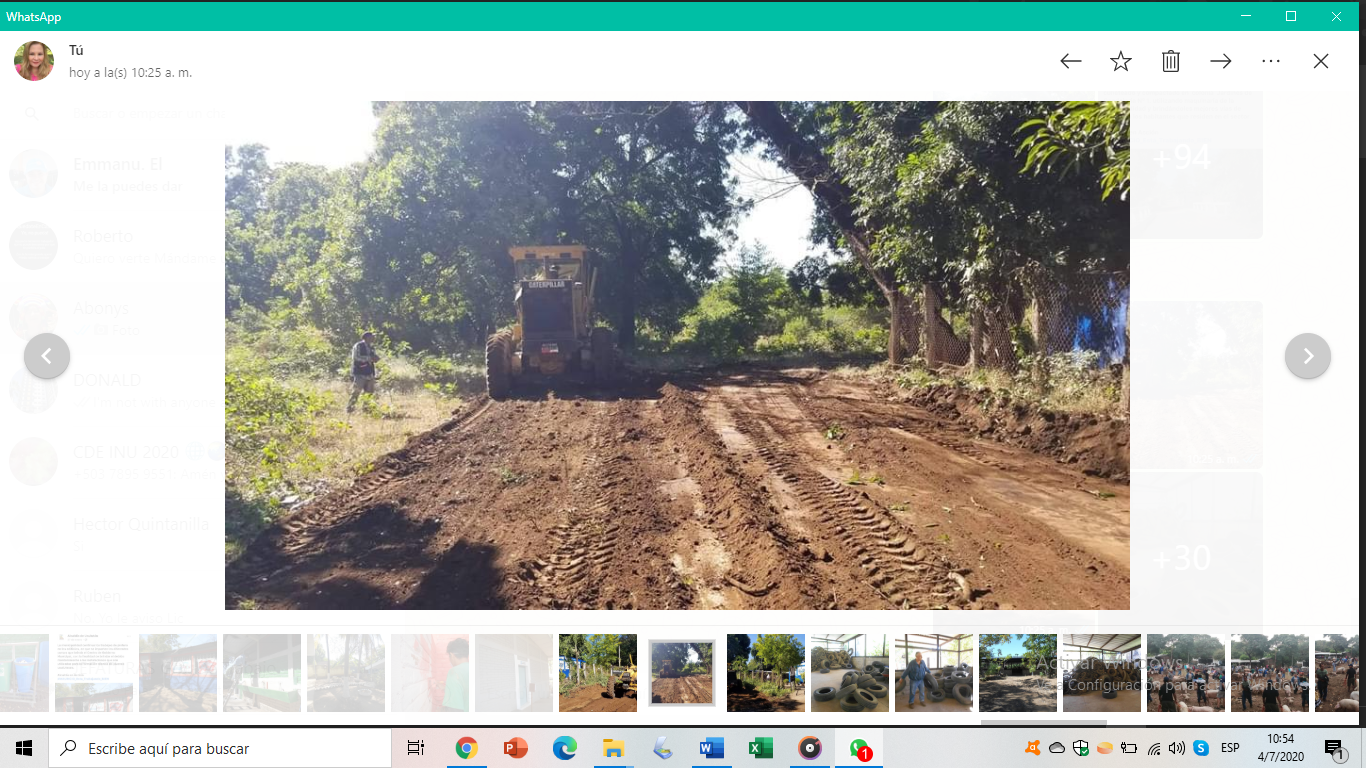 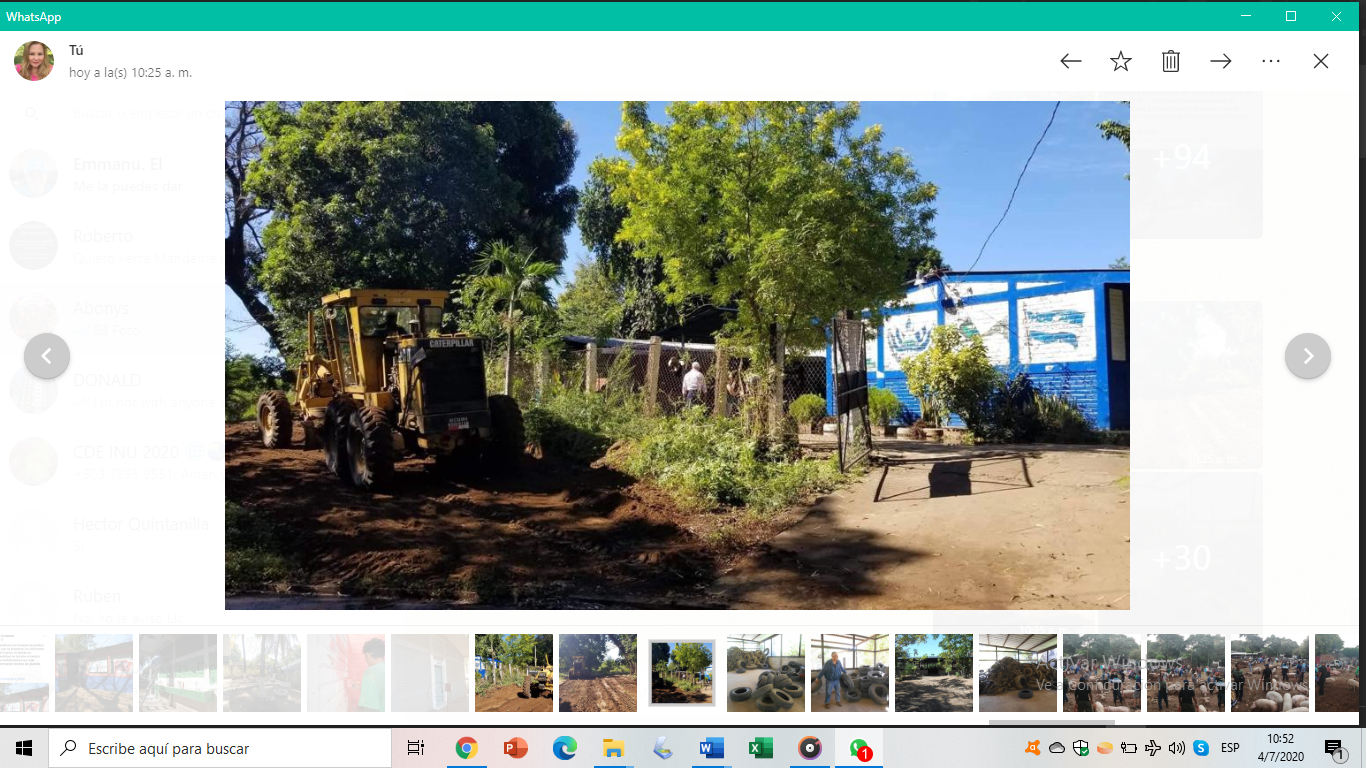 